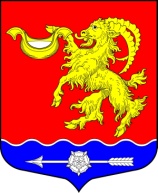 СОВЕТ ДЕПУТАТОВМУНИЦИПАЛЬНОГО ОБРАЗОВАНИЯ ГОРБУНКОВСКОЕ СЕЛЬСКОЕ ПОСЕЛЕНИЕ МУНИЦИПАЛЬНОГО ОБРАЗОВАНИЯ ЛОМОНОСОВСКОГО МУНИЦИПАЛЬНОГО РАЙОНА ЛЕНИНГРАДСКОЙ ОБЛАСТИРЕШЕНИЕВ соответствие с Федеральным законом от 12.06.2002 № 67-ФЗ «Об основных гарантиях избирательных прав и права на участие в референдуме граждан Российской Федерации», руководствуясь статьей 28, 44 Федерального закона от  06.10.2003 № 131-ФЗ «Об общих принципах организации местного самоуправления в Российской Федерации», Уставом муниципального образования Горбунковское сельское поселение, совет депутатов муниципального образования Горбунковское сельское поселение муниципального образования Ломоносовского муниципального района  Ленинградской области  РЕШИЛ:Принять проект муниципального правового акта «О внесении изменений и дополнений в Устав муниципального образования Горбунковское сельское поселение муниципального образования Ломоносовского муниципального района Ленинградской области», согласно приложению.Поручить главе муниципального образования Горбунковское сельское поселение Нецветаеву Ю.А. соблюсти процедуру внесения изменений в Устав МО Горбунковское сельское поселение, предусмотренную ст. 44  Федерального закона от  06.10.2003 № 131-ФЗ «Об общих принципах организации местного самоуправления в Российской Федерации».Настоящее решение и проект муниципального правового акта «О внесении изменений и дополнений в Устав муниципального образования Горбунковское сельское поселение муниципального образования Ломоносовского муниципального района Ленинградской области» вступают в силу со дня официального опубликования (обнародования) в средствах массовой информации (газета «Вести Горбунковского поселения») и подлежат размещению на официальном сайте МО Горбунковское сельское поселение в информационно-телекоммуникационной сети Интернет по адресу: http://www.gorbunki-lmr.ru  не позднее  16  мая 2019 года.Глава муниципального образованияГорбунковское сельское поселение					                 Ю.А. Нецветаев                                                                                                                                              Приложениек решению Совета депутатовМО Горбунковское сельское поселение от 19 апреля  2019 года №27ПРОЕКТмуниципального правового акта «О внесении изменений и дополнений в Устав муниципального образования Горбунковское сельское поселение муниципального образования Ломоносовского муниципального района Ленинградской области»Статью 55 «Избирательная комиссия муниципального образования (поселения)»  изложить в следующей редакции:«Статья 55. Избирательная комиссия муниципального образования (поселения)Для подготовки и проведения муниципальных выборов, местного референдума, голосования по отзыву депутата совета депутатов, члена выборного органа местного самоуправления, выборного должностного лица местного самоуправления, голосования по вопросам изменения границ поселения, преобразования поселения формируется избирательная комиссия поселения. Срок полномочий избирательной комиссии муниципального образования составляет пять лет.Избирательная комиссия поселения осуществляет свою деятельность в соответствии с федеральным законом и законами Ленинградской области.Избирательная комиссия поселения является муниципальным органом и не входит в структуру органов местного самоуправления.Решением совета депутатов избирательной комиссии поселения может быть придан статус юридического лица.Избирательная комиссия поселения формируется в порядке, установленном Федеральным законом от 12.06.2002 № 67-ФЗ «Об основных гарантиях избирательных прав и права на участие в референдуме граждан Российской Федерации», Законом Ленинградской области от 15.05.2013 № 26-оз «О системе избирательных комиссий и избирательных участках в Ленинградской области»  в  количестве 6 членов, с правом решающего голоса».от 19 апреля 2019 года								                        №27О   проекте   муниципального   правового   акта«О внесении изменений и дополнений в Устав муниципального образования Горбунковское сельское поселение муниципального образования Ломоносовского муниципального района Ленинградской области» 